Ilmo. Sr. Coordenador:Vem requerer o DIPLOMA DE CONCLUSÃO DE CURSO, por ter concluído todos os requisitos para conclusão do curso	Anexos (Só receber se a documentação estiver completa e autenticada):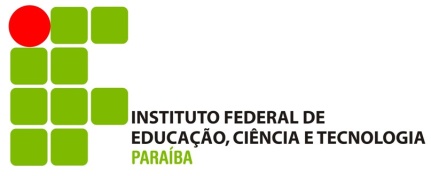 INSTITUTO FEDERAL DE EDUCAÇÃO, CIÊNCIA E TECNOLOGIA DA PARAÍBACAMPUS GUARABIRAREQUERIMENTO  DIPLOMA DE CURSOS TÉCNICOS DE NÍVEL MÉDIONOME NOME NOME NOME CPFCPFCURSOCURSOCURSOTURMA/TURNOTURMA/TURNOTURMA/TURNONASCIMENTONATURALIDADENATURALIDADERG Nº / ÓRGÃO EXPEDIDORRG Nº / ÓRGÃO EXPEDIDORRG Nº / ÓRGÃO EXPEDIDORMATRÍCULA TELEFONEE-MAILE-MAILE-MAILE-MAILENDEREÇO (Rua, nº)ENDEREÇO (Rua, nº)ENDEREÇO (Rua, nº)ENDEREÇO (Rua, nº)ENDEREÇO (Rua, nº)ENDEREÇO (Rua, nº)BAIRROBAIRROCIDADECIDADECIDADEESTADO Certidão de Nascimento / Certidão de Casamento Certidão de Nascimento / Certidão de Casamento Certidão de Nascimento / Certidão de Casamento Certidão de Nascimento / Certidão de Casamento Certidão de Nascimento / Certidão de Casamento Certidão de Nascimento / Certidão de CasamentoVIA DA INSTITUIÇÃO Identidade com a data de emissão Identidade com a data de emissão Identidade com a data de emissão Identidade com a data de emissão Identidade com a data de emissão Identidade com a data de emissãoVIA DA INSTITUIÇÃO CPF CPF CPF CPF CPF CPFVIA DA INSTITUIÇÃO Título de Eleitor e documento de quitação com a Justiça Eleitoral Título de Eleitor e documento de quitação com a Justiça Eleitoral Título de Eleitor e documento de quitação com a Justiça Eleitoral Título de Eleitor e documento de quitação com a Justiça Eleitoral Título de Eleitor e documento de quitação com a Justiça Eleitoral Título de Eleitor e documento de quitação com a Justiça EleitoralVIA DA INSTITUIÇÃO Carteira de Reservista ou CDI – Certificado de Dispensa de Incorporação (Sexo Masculino) Carteira de Reservista ou CDI – Certificado de Dispensa de Incorporação (Sexo Masculino) Carteira de Reservista ou CDI – Certificado de Dispensa de Incorporação (Sexo Masculino) Carteira de Reservista ou CDI – Certificado de Dispensa de Incorporação (Sexo Masculino) Carteira de Reservista ou CDI – Certificado de Dispensa de Incorporação (Sexo Masculino) Carteira de Reservista ou CDI – Certificado de Dispensa de Incorporação (Sexo Masculino)VIA DA INSTITUIÇÃO Certificado e Histórico de Conclusão do Ensino Médio ou Equivalente Certificado e Histórico de Conclusão do Ensino Médio ou Equivalente Certificado e Histórico de Conclusão do Ensino Médio ou Equivalente Certificado e Histórico de Conclusão do Ensino Médio ou Equivalente Certificado e Histórico de Conclusão do Ensino Médio ou Equivalente Certificado e Histórico de Conclusão do Ensino Médio ou EquivalenteVIA DA INSTITUIÇÃOVIA DA INSTITUIÇÃOVIA DA INSTITUIÇÃOVIA DA INSTITUIÇÃOVIA DA INSTITUIÇÃOVIA DA INSTITUIÇÃONestes termos, pede deferimento.Nestes termos, pede deferimento.Nestes termos, pede deferimento.Guarabira, PB, ___/___/_____Guarabira, PB, ___/___/_____Guarabira, PB, ___/___/_____VIA DA INSTITUIÇÃO__________________________________Assinatura do requerente ou responsável__________________________________Assinatura do requerente ou responsável__________________________________Assinatura do requerente ou responsável__________________________________Assinatura do requerente ou responsável__________________________________Assinatura do requerente ou responsável__________________________________Assinatura do requerente ou responsávelVIA DA INSTITUIÇÃO